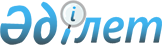 О выделении средств на проведение восьмого заседания Казахстанско-иранской межправительственной комиссии по торгово-экономическому, научно-техническому и культурному сотрудничествуРаспоряжение Премьер-Министра Республики Казахстан от 20 ноября 2006 года N 332-р



      В связи с проведением 13-15 декабря 2006 года в городе Астане восьмого заседания Казахстанско-иранской межправительственной комиссии по торгово-экономическому, научно-техническому и культурному сотрудничеству:



      Министерству иностранных дел Республики Казахстан выделить Министерству транспорта и коммуникаций Республики Казахстан средства на проживание членов иранской части межправительственной комиссии в сумме 1411425 (один миллион четыреста одиннадцать тысяч четыреста двадцать пять) тенге за счет средств, предусмотренных в республиканском бюджете на 2006 год по программе 006 "Представительские затраты".

      

Премьер-Министр


					© 2012. РГП на ПХВ «Институт законодательства и правовой информации Республики Казахстан» Министерства юстиции Республики Казахстан
				